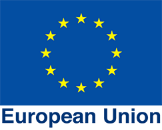 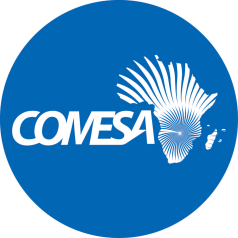 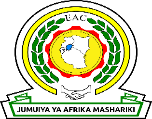 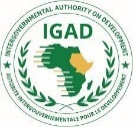 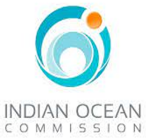 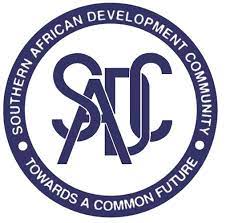 COMMUNIQUÉ DE PRESSEMise en œuvre du programme régional TIC de 8 millions d'eurosNairobi, vendredi 03 mars 2023 : Le Comité directeur du programme sur l'amélioration de la gouvernance et de l'environnement favorable dans le secteur des TIC (EGEE -TIC) dans la région de l'Afrique orientale, de l'Afrique australe et de l'océan Indien (AO-AA-OI) a tenu sa réunion à Nairobi (Kenya), les 2 et 3 mars 2023, pour faire le point sur les performances du programme depuis son lancement il y a deux ans.Ce programme de huit millions d'euros vise à améliorer la gouvernance et l'environnement propice du secteur des TIC dans la région AO-AA-OI. Il soutient l'examen et l’élaboration de cadres politiques et réglementaires régionaux de manière harmonisée, contribuant ainsi à une concurrence accrue et à un meilleur accès à des services TIC rentables et sécurisés. Le programme de quadriennal est financé par l'Union européenne.Les bénéficiaires du programme sont les pays du Marché commun de l'Afrique orientale et australe (COMESA), la Communauté de l'Afrique de l'Est (EAC), l'Autorité intergouvernementale pour le développement (IGAD), la Commission de l'océan Indien (COI) et la Communauté de développement de l'Afrique australe (SADC). Le COMESA est le chef de file de la mise en œuvre du programme.Le Secrétaire principal au ministère de l'Information, des Communications et des Technologies et de l'Économie numérique du Kenya, Ing. John Tanui, a prononcé l’ouverture officielle de la réunion. Il a exhorté les pays de la région « à saisir les importantes opportunités socio-économiques qu'offrent les technologies numériques ».« Nous serions tous d'accord pour dire que vivre dans une société moderne sans TIC est inimaginable. Pensez à combien de fois et à quelle fréquence nous utilisons l’internet, les téléphones portables et les ordinateurs », a déclaré le SP. Les technologies qui permettent ces activités ont été intégrées dans tous les aspects de nos activités commerciales et de notre vie quotidienne ».Il a souligné que l'accessibilité et la disponibilité sont les facteurs clés pour l’utilisation des solutions TIC pour les services électroniques et pour atteindre tous les groupes de la société afin de transformer le paysage pour le développement.Il a ajouté : « Le ministère de l'Information, des Communications et de l'Économie numérique du Kenya s'est engagé à numériser tous les services gouvernementaux, à poser 100 000 km de câbles à fibre optique à travers le pays sous l'autoroute numérique, à installer 25 000 points d'accès Wi-Fi publics, à établir 1 450 points d'accès numériques hubs et studios intelligents du village et améliorer la gestion de la cybersécurité, au cours des cinq prochaines années.Le directeur de l’infrastructure et de la logistique du COMESA, M. Jean-Baptiste Mutabazi, a déclaré que les programmes tels que l’EGEE -TIC qui ciblent le secteur des TIC sont importants car ils garantissent que les problèmes de développement actuels dans le secteur sont prioritaires.« L'harmonisation régionale est l'une des meilleures approches pour réussir le développement. Par conséquent, la coopération régionale doit être renforcée. Le programme EGEE -TIC crée une opportunité exceptionnelle de rassembler plusieurs parties prenantes pour travailler à la résolution de certains des problèmes critiques des TIC dans le but de créer un environnement propice qui favorisera la croissance des TIC », a-t-il déclaré.La réunion de Nairobi est la troisième pour le Comité directeur dont l'objectif était de faire le point sur l'état d'avancement des activités du programme entreprises entre mai 2022 et janvier 2023 et l'adoption du Plan de travail annuel du programme pour 2023.Le programme EGEE -TIC est l'un des contributeurs aux projets phares de l'UA, à savoir l'Initiative panafricaine de réseau électronique, de politique et de réglementation pour l'Afrique numérique (PRIDA) et la Stratégie de transformation numérique pour l'Afrique 2020-2030.Les membres du CPS comprennent des représentants des cinq communautés économiques régionales, des États membres/partenaires et du secteur privé. Des représentants des associations régionales des TIC et du secteur continental des TIC participeront à la réunion en tant qu'observateurs.Pour les renseignements des médias, veuillez contacter :